מכינה קדם צבאית "נחשון" - המדרשה הישראלית למנהיגות חברתית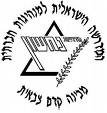 מחזור כ"א הראשון , שדרות, 2018 , תשע"ח , שבוע 20 – פנים בסימן 'אמצע השנה'"לרצות להגיע פירושו להיות כבר במחצית הדרך." ( אלפרד קאפי)יום א' 14.1.18 כ"ז טבתיום ב'15.1.18 כ"ח טבתיום ג'16.1.18 כ"ט טבתיום ד'17.1.18 ר"ח שבטיום ה'18.1.18 ב' שבטיום ו'19.1.18 ג' שבטיום ו'19.1.18 ג' שבטמנחה תורןנירלירישירנירלירילירישירמובילי יוםערן ועדן מדור ויעל שאיתי ב ויולייובל ל ויובל דאטרסאו וגיליאטרסאו וגיליתומר ח ותומר זתורניםאופק ואסובלאואביב ז ושירילינוי ושגיאאיתי א וזאקשירה ואדיסושירה ואדיסואופק ואסובלאוהערותבלילה: אירוח של מכינת "ניצן שחר"יום אורחות – פנימיית "יובלים"יום אורחות – פנימיית "יובלים"7:15"בוקר טוב" + סדר ונקיון המכינה"בוקר טוב" + סדר ונקיון המכינה"בוקר טוב" + סדר ונקיון המכינה"בוקר טוב" + סדר ונקיון המכינה"בוקר טוב" + סדר ונקיון המכינה"בוקר טוב" + סדר ונקיון המכינה"בוקר טוב" + סדר ונקיון המכינה7:45ארוחת בוקרארוחת בוקרארוחת בוקרארוחת בוקרארוחת בוקרארוחת בוקרארוחת בוקר8:30ניר – ראי, ראי... / שיר – "בלעדייך אני חצי בן-אדם.."כושר גופני - משותף8:15 הכנה לקמפוס נגב – ידה"א9:00 סלאח אבו ראשד – הכנה לסיור בכפרים הלא מוכריםכושר גופני - קבוצותסגירת מכינהסגירת מכינה9:30הפסקההפסקההפסקההפסקההפסקההפסקההפסקה9:45יהונתן טוקר – החברה הישראליתחוליות אם10:00 עינת ורצקי – קריאה פילוסופית בתרבות עכשוויתהרב שלמה פוקס – החברה הישראלית (שומרי משפט)פרשת שבוע – יעל גלמןסיכום שבועי – חוליית קבוצהפרשת שבוע – יעל גלמןסיכום שבועי – חוליית קבוצה11:00הפסקההפסקההפסקההפסקההפסקההפסקההפסקה11:3014:30 פתיחת שבוע – חוליית קבוצהזאביק – שיחה כלליתתהליך קבוצתי ושיחת קבוצה – חוליית קבוצה (יעל ש ויובל ל)אופק – אבא או אמא / שיר – "בלעדייך אני חצי בן אדם.."אריאל – גביע הקצב / ניר – ראי, ראי...12:45                 זמן מובילי יום / אקטואליה                 זמן מובילי יום / אקטואליה                 זמן מובילי יום / אקטואליה                 זמן מובילי יום / אקטואליה                 זמן מובילי יום / אקטואליה                 זמן מובילי יום / אקטואליה                 זמן מובילי יום / אקטואליה13:00    ארוחת צהרים+ הפסקה                                                                                         ניקיונות                                                                                   ארוחת צהרים+ הפסקה                                                                                         ניקיונות                                                                                   ארוחת צהרים+ הפסקה                                                                                         ניקיונות                                                                                   ארוחת צהרים+ הפסקה                                                                                         ניקיונות                                                                                   ארוחת צהרים+ הפסקה                                                                                         ניקיונות                                                                                   ארוחת צהרים+ הפסקה                                                                                         ניקיונות                                                                                   ארוחת צהרים+ הפסקה                                                                                         ניקיונות                                                                               16:0015:00 החלפת חדרים ופעילות גיבוש חדרים חדשים14:00 קהילה התנדבויות קבועות13:30 חשיפה לשנה ב' – מכינת אדרת16:00 צוות – "יש שעות, למשל, בין ערביים"14:00 קהילה התנדבויות קבועותעדן ס – Cant Decide/ רבקה – אני מאמיןשבת פרשת "בא"כניסת שבת : 16:40צאת שבת : 17:42שבת פרשת "בא"כניסת שבת : 16:40צאת שבת : 17:4217:15הפסקההפסקההפסקההפסקההפסקההפסקההפסקה17:45כושר גופני - קבוצותקהילה התנדבויות קבועותזאביק – מהות האדםקהילה התנדבויות קבועותהרב אלקנה שרלו - יהדותשבת שלום !שבת שלום !19:00ארוחת ערבארוחת ערבארוחת ערבארוחת ערבארוחת ערבארוחת ערבארוחת ערב20:00קשר יהודי:19:45 הרב אלדד גוטל -  הרצאה בנושא אמונה20:50 חברותות22:15 עיבוד יוםבית מדרש אלעד גולדבלט – סדנת תיאטרון קבוצתיתמיכל שקלובסקי - אינטימיותמשמר מגדר ומיניות:20:00 נועה אשר ברקלי – "קרב אגרוף"21:15 הלל – "לב שבור הוא לב שלם"22:45 חוליית למידה – מגדר בטלוויזיה21:15-21:30עיבוד יומי + תדרוך למחר + הודעותעיבוד יומי + תדרוך למחר + הודעותעיבוד יומי + תדרוך למחר + הודעותעיבוד יומי + תדרוך למחר + הודעותעיבוד יומי + תדרוך למחר + הודעותעיבוד יומי + תדרוך למחר + הודעותעיבוד יומי + תדרוך למחר + הודעות